教育部國民小學師資培用聯盟教學演示暨成果展實施計畫依據：「教育部104學年度國民小學師資培用聯盟計畫」辦理。活動目的　　「國民小學師資培用聯盟計畫」為建構師資培育專業社群、導引師資培育專業對話、深化師資培育實踐知能、提升師資培育課程品質等四大目標應運而生，每學年度定期辦理成果展，推廣十二領域教學研究中心之研究成果。今年度擴大成果展辦理場次，增加為四場，分別於臺北、臺中、雲林、高雄四區辦理，結合師資培育大學、小學實務現場以及地方教育局的力量，共同規劃今年度的成果展。成果展邀集聯盟十二領域教學演示競賽之優秀得獎者，將展演生動活潑並具創新之教學活動，希冀協助國小師資生與在職教師提升教學技巧、活絡教學創新能力、增進教學品質並提升觀課能力。此外，教學演示結束之綜合座談時間，邀請具有教學觀課專業知能之委員針對演示活動進行專業剖析，提升師資生與在職教師對於教學觀課之能力，了解教學觀課之剖析角度，可協助其運用於日後觀摩教學活動上並強化擷取教學觀課重點之能力。近年來，新興之翻轉教育概念，改變了過去課堂上「老師說、學生聽」的單向模式，轉而以「學生學習為中心」的教學，把學習的重點回到學生身上；重視啟發學生的學習動機與意願，協助學生建構自主學習能力。因此，今年成果展內容維持以往的優秀競賽得主於教學現場進行演示，師培聯盟十二領域中心於成果展辦理期間，將於各場地展示歷年之研究成果，將最新的教材教法研究成果或是國際趨勢，透過辦理成果展此機會推廣，活絡教材教法研究。另，更為因應翻轉教育之概念，辦理一場關於翻轉教育-創意教學講座。進行方式翻轉教育講座：與各地縣市政府教育局合作，邀請針對該議題有深入研究之講師，進行互動交流。教學典範演示活動：由12學習領域教學中心各推派數名優秀教師或師資生進行教學典範示例成果發表，以教學演示競賽活動前三名為主。 每場教學演示約12分鐘。教學演示結束後，進行約40-55分鐘之綜合座談。綜合座談：演示者闡述教學設計理念或相關補充說明(5分鐘/位)領域專家進行評課對話(約10-15分鐘/位) 開放提問討論(10分鐘)辦理單位　一、主辦單位：教育部　二、承辦單位：國民小學師資培用聯盟、國立臺中教育大學　三、協辦單位：國立臺北教育大學、國立新竹教育大學、國立嘉義大學、國立臺南大學、國立屏東大學、國立臺東大學、臺北市博愛國小、高雄市四維國小、雲林縣鎮東國小辦理日期/地點臺北市/博愛國小-105年7月1日（五）高雄市/四維國小-105年7月5日（二）雲林縣/鎮東國小-105年7月6日（三）臺中市/臺中教育大學-105年7月7日（四）國民小學師資培用聯盟教學演示暨成果展議程國民小學師資培用聯盟教學演示暨成果展議程國民小學師資培用聯盟教學演示暨成果展議程國民小學師資培用聯盟教學演示暨成果展議程報名對象及方式：活動採線上報名方式，報名時間自即日起至6月22日(三)止，亦開放現場報名。活動相關訊息詳見國民小學師資培用聯盟網站－最新消息　http://laes.ntcu.edu.tw/platform/index.aspx　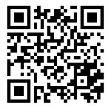 聯絡方式    聯絡人：國立臺中教育大學教師教育研究中心王小姐或高小姐    電話：04-2218-3575、04-2218-3658    E-mail: laesntcuedu@gmail.com    地址：國立臺中教育大學教師教育研究中心          （40306臺中市西區民生路140號）注意事項:全程參與本活動者，7月1日/ 7月6日場次核給研習時數2小時，7月5日/ 7月7日場次核給研習時數2.5小時愛護地球珍惜資源，請參加人員自備環保杯本活動不提供交通接送，請參與人員自行前往105年7月1日(五)場次一：臺北市/博愛國小（下午）105年7月1日(五)場次一：臺北市/博愛國小（下午）105年7月1日(五)場次一：臺北市/博愛國小（下午）105年7月1日(五)場次一：臺北市/博愛國小（下午）時間活動場地13:10-13:3020’報到時間演藝廳13:30-13:4010’開幕式演藝廳13:40-14:4060’【專題講座】主 講 者：郭俊成老師/臺北雙蓮國小講座主題：飛天麻辣郭-創意打造全方位的學習環境演藝廳14:40-14:5010’休息時間休息時間14:50-15:5060’教學演示活動與綜合座談【國語文領域】演示主題：感恩惜福─小記者訓練營演 示 者：金玉芝老師/臺北市信義區光復國小          林濬承老師/新北市私立竹林國小          林吟霙老師/新北市私立竹林國小評課委員：張慶伶老師/臺中市協和國小          張美智老師/臺中市潭陽國小前棟五年一班14:50-15:5060’【自然與生活科技領域】演示主題：為什麼蠟燭一吹就熄？演 示 者：賴碧純老師/桃園市平鎮區文化國小評課委員：柯淑惠老師/臺中市神岡國小          康心怡退休老師自然教室14:50-15:5060’【社會領域】演示主題：Have Fun 創課趣-戰後臺灣的經濟發展演 示 者：林子筠老師/金門縣賢庵國小垵湖分校評課委員：曾素秋老師/臺中市朝陽科技大學          廖婉惠老師/臺中市潭陽國小前棟五年三班15:50-賦歸教學演示與綜合座談進行方式：一、演示者教學演示12分鐘/位二、演示者闡述教學設計理念或相關補充說明5分鐘/位三、2位領域專家進行評課對話15分鐘/位四、開放與會人員提問與對話時間10分鐘教學演示與綜合座談進行方式：一、演示者教學演示12分鐘/位二、演示者闡述教學設計理念或相關補充說明5分鐘/位三、2位領域專家進行評課對話15分鐘/位四、開放與會人員提問與對話時間10分鐘教學演示與綜合座談進行方式：一、演示者教學演示12分鐘/位二、演示者闡述教學設計理念或相關補充說明5分鐘/位三、2位領域專家進行評課對話15分鐘/位四、開放與會人員提問與對話時間10分鐘教學演示與綜合座談進行方式：一、演示者教學演示12分鐘/位二、演示者闡述教學設計理念或相關補充說明5分鐘/位三、2位領域專家進行評課對話15分鐘/位四、開放與會人員提問與對話時間10分鐘105年7月5日(二)場次二：高雄市/四維國小（上午）105年7月5日(二)場次二：高雄市/四維國小（上午）105年7月5日(二)場次二：高雄市/四維國小（上午）105年7月5日(二)場次二：高雄市/四維國小（上午）時間活動場地09:15-09:3520’報到時間09:35-09:4510’開幕式四維樓五樓視聽教室09:45-10:4560’【專題講座】主 講 者：汪明怡老師/臺南大光國小講座主題：學習共同體的實踐與分享四維樓五樓視聽教室10:45-10:5510’休息時間休息時間10:55-11:4045’【教學演示活動】【藝術與人文領域】演示主題：紙上寶石藏書票-單版複刻技法演 示 者：劉美玲老師/新北市立鶯歌國民小學四維樓五樓視聽教室10:55-11:4045’【幼兒教育】演示主題：春天來了演 示 者：余佳容老師/臺東縣霧鹿國小附設幼兒園利稻分班四維樓五樓視聽教室10:55-11:4045’【健康與體育領域】演示主題：樂「齒」不疲演 示 者：鄭淑靜老師/新竹國小          張瑀嵐老師/新竹國小          陳良璟老師/新竹國小四維樓五樓視聽教室11:40-12:3555’【教學演示之綜合座談】領    域：藝術與人文、幼兒教育、健康與體育評課委員：黃銘松退休校長          吳俊憲教授/臺中靜宜大學          李嫈絨老師/高雄市裕誠幼兒園四維樓五樓視聽教室12:35-教學演示活動進行方式：演示者教學演示12分鐘/位、換場3分鐘/位綜合座談進行方式：一、演示者闡述教學設計理念或相關補充說明5分鐘/位二、3位領域專家進行評課對話10分鐘/位三、開放與會人員提問與對話時間10分鐘教學演示活動進行方式：演示者教學演示12分鐘/位、換場3分鐘/位綜合座談進行方式：一、演示者闡述教學設計理念或相關補充說明5分鐘/位二、3位領域專家進行評課對話10分鐘/位三、開放與會人員提問與對話時間10分鐘教學演示活動進行方式：演示者教學演示12分鐘/位、換場3分鐘/位綜合座談進行方式：一、演示者闡述教學設計理念或相關補充說明5分鐘/位二、3位領域專家進行評課對話10分鐘/位三、開放與會人員提問與對話時間10分鐘教學演示活動進行方式：演示者教學演示12分鐘/位、換場3分鐘/位綜合座談進行方式：一、演示者闡述教學設計理念或相關補充說明5分鐘/位二、3位領域專家進行評課對話10分鐘/位三、開放與會人員提問與對話時間10分鐘105年7月6日(三)場次三：雲林縣/鎮東國小（上午）105年7月6日(三)場次三：雲林縣/鎮東國小（上午）105年7月6日(三)場次三：雲林縣/鎮東國小（上午）105年7月6日(三)場次三：雲林縣/鎮東國小（上午）時間活動場地09:15-09:3520’報到時間活力樓三樓視聽教室09:35-09:4510’開幕式活力樓三樓視聽教室09:45-10:4560’【專題講座】主 講 者：林妗鎂老師/宜蘭礁溪鄉三民國小講座主題：體驗、情境點燃學生學習熱情活力樓三樓視聽教室10:45-11:0015’休息時間休息時間11:00-12:0060’【教學演示活動與綜合座談】【生活課程領域】演示主題：玩具好朋友演 示 者：吳美玲老師/新北市頂溪國民小學評課委員：林良慶簡秘/臺中教育大學劉維奪校長/高雄十全國小活力樓三樓英語教室11:00-12:0060’【綜合活動領域】演示主題：防災閱聞演 示 者：施淑津老師/彰化縣鹿港國民小學評課委員：林明煌教授/嘉義大學徐明和退休校長活力樓三樓自然教室111:00-12:0060’【特殊教育】演示主題：識字與閱讀理解--我對五味屋的概念演 示 者：林鈺程老師/嘉義市嘉北國民小學評課委員：王欣宜老師/臺中教育大學廖婉惠老師/臺中潭陽國小活力樓三樓自然教室212:00-賦歸教學演示與綜合座談進行方式：一、演示者教學演示12分鐘/位二、演示者闡述教學設計理念或相關補充說明5分鐘/位三、2位領域專家進行評課對話15分鐘/位四、開放與會人員提問與對話時間10分鐘教學演示與綜合座談進行方式：一、演示者教學演示12分鐘/位二、演示者闡述教學設計理念或相關補充說明5分鐘/位三、2位領域專家進行評課對話15分鐘/位四、開放與會人員提問與對話時間10分鐘教學演示與綜合座談進行方式：一、演示者教學演示12分鐘/位二、演示者闡述教學設計理念或相關補充說明5分鐘/位三、2位領域專家進行評課對話15分鐘/位四、開放與會人員提問與對話時間10分鐘教學演示與綜合座談進行方式：一、演示者教學演示12分鐘/位二、演示者闡述教學設計理念或相關補充說明5分鐘/位三、2位領域專家進行評課對話15分鐘/位四、開放與會人員提問與對話時間10分鐘105年7月7日(四)場次四：臺中市/臺中教育大學（下午）105年7月7日(四)場次四：臺中市/臺中教育大學（下午）105年7月7日(四)場次四：臺中市/臺中教育大學（下午）105年7月7日(四)場次四：臺中市/臺中教育大學（下午）時間活動場地13:15-13:3015’報到時間行政大樓3樓301教室13:30-13:4010’開幕式行政大樓3樓301教室13:40-14:4060’專題講座主講者：卓憶嵐老師講座主題：菉菉私塾‧創課魔法4.0——國語文的祕密花園SWEETQ！行政大樓3樓301教室14:40-14:5010’休息時間休息時間14:50-15:3545’教學演示活動【數學領域】演示主題：容積演 示 者：曾婉菁老師/臺北市南湖國民小學行政大樓3樓301教室14:50-15:3545’【本土語文領域】演示主題：找錢演 示 者：陳眉君/臺中教育大學林姿儀/臺中教育大學行政大樓3樓301教室14:50-15:3545’【英語文領域】演示主題：What’s he Wearing?演 示 者：楊京儒老師/新北市新市國民小學行政大樓3樓301教室15:35-16:3055’教學演示之綜合座談領    域：數學、本土語言、英語文評課委員：林世元退休校長柯淑惠老師/臺中市神岡國小李香慧老師/臺中市成功國小行政大樓3樓301教室16:30-賦歸教學演示活動進行方式：演示者教學演示12分鐘/位、換場3分鐘/位綜合座談進行方式：一、演示者闡述教學設計理念或相關補充說明5分鐘/位二、3位領域專家進行評課對話10分鐘/位三、開放與會人員提問與對話時間10分鐘教學演示活動進行方式：演示者教學演示12分鐘/位、換場3分鐘/位綜合座談進行方式：一、演示者闡述教學設計理念或相關補充說明5分鐘/位二、3位領域專家進行評課對話10分鐘/位三、開放與會人員提問與對話時間10分鐘教學演示活動進行方式：演示者教學演示12分鐘/位、換場3分鐘/位綜合座談進行方式：一、演示者闡述教學設計理念或相關補充說明5分鐘/位二、3位領域專家進行評課對話10分鐘/位三、開放與會人員提問與對話時間10分鐘教學演示活動進行方式：演示者教學演示12分鐘/位、換場3分鐘/位綜合座談進行方式：一、演示者闡述教學設計理念或相關補充說明5分鐘/位二、3位領域專家進行評課對話10分鐘/位三、開放與會人員提問與對話時間10分鐘◎身分：中小學教師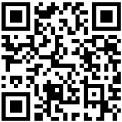 報名：請至全國教師在職進修網進行報名7月1日臺北市博愛國小場次，課程代碼20092207月5日高雄市四維國小場次，課程代碼20092267月6日雲林鎮東國小場次，課程代碼20092297月7日臺中教育大學場次，課程代碼2009232(http://www3.inservice.edu.tw/index2-3.aspx)課程代碼搜尋途徑：依學校研習課程進入資訊網   　師培大學大學院校　　輸入研習代碼……………………………………………………………◎身分：非中小學教師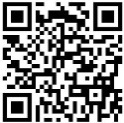 報名：請至臺中教育大學線上報名系統進行報名　　　　　(http://campus.ntcu.edu.tw/ntcu/activity/index.asp)